ČJ 8.AB 30.3. – 3.4.2020Milí osmáci, doufám, že jste zdraví a všechno jde, jak má Připomínám, že pokud budete mít jakýkoliv problém, pište mi!Pokračujeme se zápisem do školního sešitu 1:4) PJ rodu středního a) zakončená na –um – koncovka je pouze v 1.pádě, v ostatních se odsouváSem si opíšete skloňování PJ muzeum ze žluté tabulky v učebnici na straně 22b) zakončená na –ma zapište příklady z tabulky úplně dole – téma, drama5) Slova nesklonná – ragú, filé, turné, angažmá, tabu, taxi…Do cvičných sešitů si prosím vypracujte cvičení 3 v učebnici na straně 23 – nemusíte celé opisovat, pište jen správné tvary PJ (těchto dvou …., pražského ……)Cvičné sešity, učebnice str. 23/4 – podobným způsobem jako minule – vypisujete jen slovní spojení, dále pak strana 24/8 – stejným způsobem.Nezapomeňte si vždy nadepsat cvičení a stranu pro následnou kontrolu – sešity si po návratu do školy  budu vybírat, abych viděla, jak vám to šlo!Zopakujte si celou teorii, která se týká skloňování podstatných jmen přejatých a následně si vše procvičte zde. Hned uvidíte hodnocení, jak se vám to povedloDo cvičných sešitů proveďte rozbor věty, zkontrolujeme ve škole, ale pokud by někdo chtěl, může mi poslat:Včera jsem si v prodejně obuvi koupil dvoje kožené boty.Urči slovní druhyVypiš základní skladební dvojiciVypiš podstatná jména a urči všechny kategorie (pád, číslo….)Vypiš příd. jména a urči všechny kategorieVypiš číslovku a urči její druhVypiš sloveso a urči všechny kategorie (osoba,…)Urči všechny větné členy a graficky znázorni--------------------------------------------------------------------------------------------------------------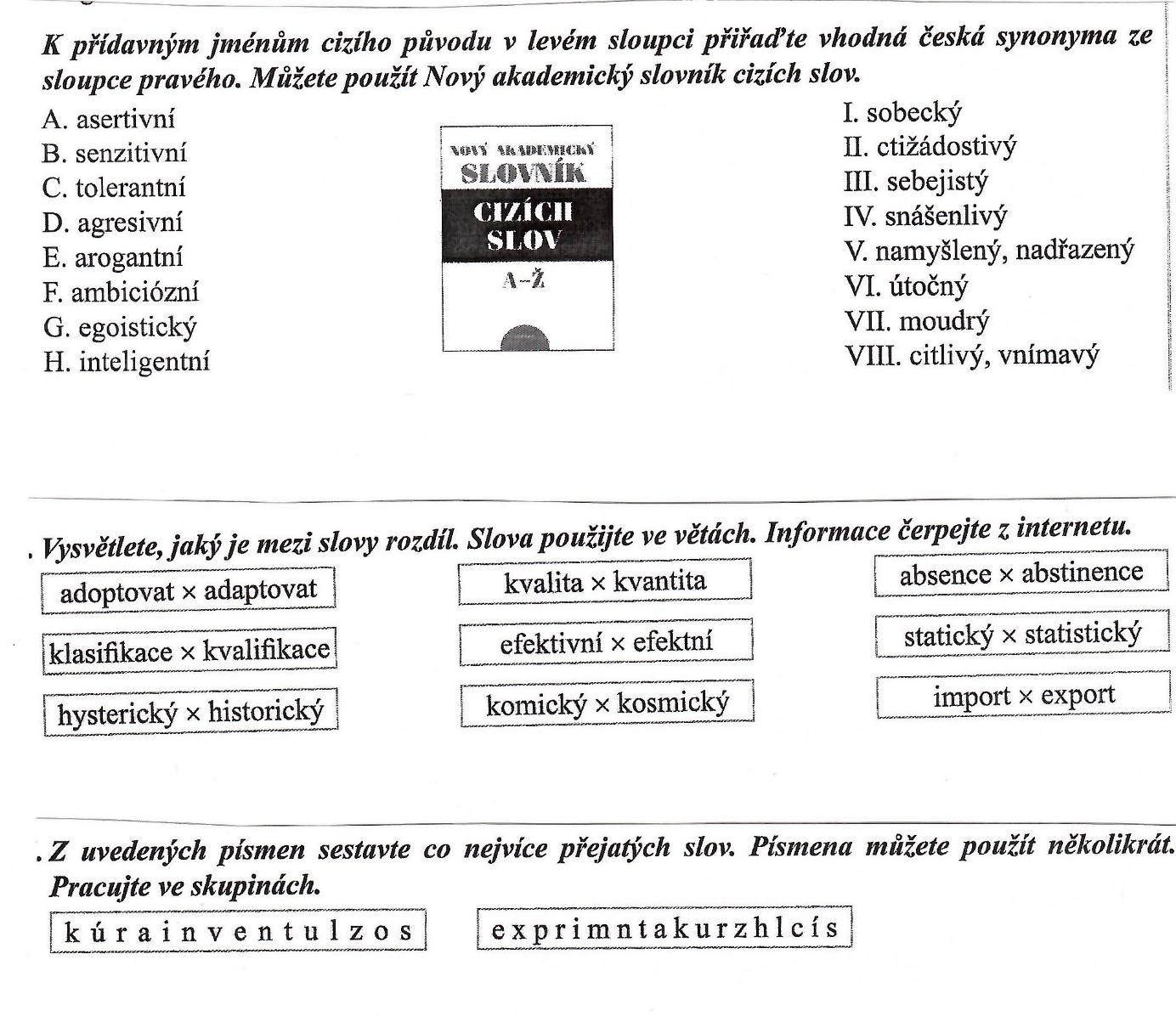 První cvičení můžete vytisknout, nalepit do cvičných sešitů a spojit jednotlivé výrazy tužkou.Ostatní vypracujte do cvičných sešitů.Mějte se prima a kdybyste něco potřebovali, pište mi! A. Laicmanová